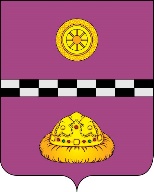 ПОСТАНОВЛЕНИЕ			ШУöМот  10  апреля  2013 года                                                                                     №   22     пст. Иоссер Республика Коми                               Об утверждении Положения об особенностяхподачи и рассмотрения жалоб на решения идействия (бездействие) администрации сельскогопоселения «Иоссер», должностных лиц имуниципальных служащих администрациисельского поселения «Иоссер»            В соответствии с Федеральным законом от 27.07.2010. № 210-ФЗ «Об организации предоставления государственных и муниципальных услуг», Постановлением Правительства Российской Федерации от 16.08.2012. № 840 «О порядке подачи и рассмотрения жалоб на решения и действия (бездействие) федеральных органов исполнительной власти и их должностных лиц, федеральных государственных служащих, должностных лиц государственных внебюджетных фондов Российской Федерации», Постановлением Правительства Республики Коми от 25.12.2012. № 592 «Об утверждении Положения об особенностях подачи и рассмотрения жалоб на решения и действия (бездействие) органов исполнительной власти Республики Коми и их должностных лиц, государственных гражданских служащих органов исполнительной власти Республики Коми», в целях повышения качества предоставляемых администрацией сельского поселения «Иоссер» муниципальных услуг, -ПОСТАНОВЛЯЮ:            1. Утвердить Положение об особенностях подачи и рассмотрения жалоб на решения и действия (бездействие) администрации сельского поселения «Иоссер», должностных лиц и муниципальных служащих администрации сельского поселения «Иоссер» (далее – Положение) согласно Приложению к настоящему постановлению.            2. Специалисту администрации муниципального образования сельского поселения «Иоссер» обеспечить размещение утверждённого Положения на сайте администрации муниципального образования муниципального района «Княжпогостский» (www.emva11.ru).            3. Контроль исполнения данного постановления возложить на специалиста администрации сельского поселения «Иоссер» Долинскую Т.В.            4. Постановление вступает в силу со дня его обнародования.Глава сельского поселения «Иоссер»                                                                 Е.В. ГусакПРИЛОЖЕНИЕУтверждено постановлением администрациисельского поселения «Иоссер»от 10 апреля 2013 года № 22ПОЛОЖЕНИЕОБ ОСОБЕННОСТЯХ ПОДАЧИ И РАССМОТРЕНИЯ ЖАЛОБНА РЕШЕНИЯ И ДЕЙСТВИЯ (БЕЗДЕЙСТВИЕ) АДМИНИСТРАЦИИСЕЛЬСКОГО ПОСЕЛЕНИЯ «ИОССЕР», ДОЛЖНОСТНЫХ ЛИЦИ МУНИЦИПАЛЬНЫХ СЛУЖАЩИХ АДМИНИСТРАЦИИСЕЛЬСКОГО ПОСЕЛЕНИЯ «ИОССЕР»1. ОБЩИЕ ПОЛОЖЕНИЯ            1.1. Настоящее Положение определяет особенности подачи и рассмотрения жалоб на нарушение порядка предоставления муниципальных услуг, выразившееся в неправомерных решениях и действиях (бездействии) администрации муниципального образования сельского поселения «Иоссер», её должностных лиц и муниципальных служащих при предоставлении муниципальных услуг (далее – жалоба).            1.2. Действие настоящего Положения распространяется на жалобы, поданные в порядке, предусмотренном Федеральным законом «Об организации предоставления государственных и муниципальных услуг» (далее – Федеральный закон), с учётом особенностей, установленных настоящим Положением.            Основные понятия, используемые в настоящем Положении, применяются в том же значении, в котором они используются в Федеральном законе.            1.3. Установленные настоящим Положением особенности подачи и рассмотрения жалоб не распространяются на правоотношения, связанные с реализацией гражданином Российской Федерации прав, предусмотренных Федеральным законом «О порядке рассмотрения обращений граждан Российской Федерации», а также не применяются в случае обжалования нормативных правовых актов и иных решений администрации муниципального образования сельского поселения «Иоссер», её должностных лиц и муниципальных служащих, в отношении которых предусмотрен специальный порядок обжалования.ПОРЯДОК И ОСОБЕННОСТИ ПОДАЧИ ЖАЛОБ2.1. Подача жалоб в администрацию сельского поселения «Иоссер», предоставляющую муниципальные услуги (далее – администрация поселения), осуществляется бесплатно.2.2. Заявитель может обратиться с жалобой, в том числе в следующих случаях:а) нарушение срока регистрации запроса заявителя о предоставлении муниципальной услуги;б) нарушение срока предоставления муниципальной услуги;в) требование представления заявителем документов, не предусмотренных нормативными правовыми актами Российской Федерации, Республики Коми и (или) органов местного самоуправления сельского поселения «Иоссер» для предоставления муниципальной услуги;г) отказ в приёме документов, представление которых предусмотрено нормативными правовыми актами Российской Федерации, Республики Коми и (или) органов местного самоуправления сельского поселения «Иоссер» для предоставления муниципальной услуги;д) отказ в предоставлении муниципальной услуги, если основания отказа не предусмотрены федеральными законами и принятыми в соответствии с ними иными нормативными правовыми актами Российской Федерации, Республики Коми и (или) органов местного самоуправления сельского поселения «Иоссер»;е) требование внесения заявителем при предоставлении муниципальной услуги платы, не предусмотренной нормативными правовыми актами Российской Федерации, Республики Коми и (или) органов местного самоуправления сельского поселения «Иоссер»;ж) отказ органа, предоставляющего муниципальную услугу, его должностного лица, в исправлении допущенных опечаток и ошибок в выданных в результате предоставления муниципальной услуги документах,  либо нарушение установленного срока таких исправлений.2.3. В администрации поселения определяются уполномоченные на рассмотрение жалоб должностные лица, которые обеспечивают:а) приём и рассмотрение жалоб в соответствии с требованиями настоящего Положения;б) направление жалоб в уполномоченный на их рассмотрение орган в соответствии с п.п. 3.1., 3.3. настоящего Положения.2.4. Заявитель обращается в администрацию поселения с жалобой (или заявлением о прекращении рассмотрения его жалобы) в письменной форме на бумажном носителе, в том числе при личном приёме заявителя, посредством почтовой связи, в форме электронных документов, заверенных в установленном порядке электронной цифровой подписью заявителя, с использованием информационно-телекоммуникационных сетей общего пользования, в том числе с использованием информационно-телекоммуникационной сети «Интернет», включая единый портал государственных и муниципальных услуг.Заявитель, подавший жалобу, несёт ответственность за достоверность сведений, содержащихся в представленной жалобе, в соответствии с законодательством.Жалоба должна содержать:а) наименование органа, предоставляющего муниципальную услугу администрации поселения, его должностного лица либо муниципального служащего, решения и действия (бездействие) которых обжалуются;б) фамилию, имя, отчество (при наличии), сведения о месте жительства заявителя – физического лица либо наименование, сведения о месте нахождения заявителя – юридического лица, а также номер (номера) контактного телефона, адрес (адреса) электронной почты (при наличии) и почтовый адрес, по которым должен быть направлен ответ заявителю;в) сведения об обжалуемых решениях и действиях (бездействии) администрации поселения, её должностного лица либо муниципального служащего;г) доводы, на основании которых заявитель не согласен с решением и действиями (бездействием) администрации поселения, её должностного лица либо муниципального служащего.Заявителем могут быть представлены оригиналы документов (при наличии), подтверждающие доводы заявителя, либо их копии.2.5. В случае если жалоба подаётся через представителя заявителя, также представляется документ, подтверждающий полномочия на осуществление действий от имени заявителя. В качестве документа, подтверждающего полномочия на осуществление действий от имени заявителя, представляется:а) оформленная в соответствии с законодательством Российской Федерации доверенность (для физических лиц);б) оформленная в соответствии с законодательством Российской Федерации доверенность, заверенная печатью заявителя и подписанная руководителем заявителя или уполномоченным этим руководителем лицом (для юридических лиц);в) копия решения о назначении или об избрании либо копия приказа о назначении физического лица на должность, в соответствии с которым такое физическое лицо обладает правом действовать от имени заявителя без доверенности.2.6. Жалоба, поступившая в письменной форме на бумажном носителе, посредством почтовой связи, в форме электронных документов, заверенных в установленном порядке электронной цифровой подписью заявителя, с использованием информационно-телекоммуникационных сетей общего пользования, в том числе с использованием информационно- телекоммуникационной сети «Интернет», включая единый портал государственных и муниципальных услуг, подлежит регистрации специалистом администрации поселения в журнале учёта жалоб на решения и действия (бездействие) администрации поселения, её должностных лиц и муниципальных служащих (далее – Журнал) в течение одного рабочего дня со дня поступления жалобы с присвоением ей регистрационного номера.Ведение Журнала осуществляется по форме и в порядке, установленными правовым актом администрации поселения.Администрацией поселения выдается расписка заявителю в получении от него жалобы и иных представленных документов в письменной форме на бумажном носителе с указанием регистрационного номера жалобы, даты и времени её приёма, перечня представленных документов непосредственно при личном приёме заявителя.Расписка о регистрации жалобы и получении документов с указанием регистрационного номера жалобы, даты и времени её приёма, перечня представленных документов, направленных через информационно-телекоммуникационные сети общего пользования, в том числе информационно-телекоммуникационную сеть «Интернет», включая единый портал государственных и муниципальных услуг, направляется заявителю по почте в течение 3 рабочих дней со дня их регистрации.Расписка о регистрации жалобы и получении документов с указанием регистрационного номера жалобы, даты и времени её приёма, перечня представленных документов, направленных через отделения почтовой связи, направляется заявителю по почте в течение 3 рабочих дней со дня их регистрации.2.7. Жалоба, поступившая в администрацию поселения подлежит регистрации в течение одного рабочего дня со дня её поступления и рассматривается в течение 15 рабочих дней со дня её регистрации.В случае обжалования отказа администрации поселения, её должностного лица в приёме документов у заявителя или в исправлении допущенных опечаток и ошибок, или в случае обжалования заявителем нарушения установленного срока таких исправлений жалоба рассматривается в течение 5 рабочих дней со дня её регистрации.2.8. До момента принятия решения по жалобе заявитель имеет право обратиться в администрацию поселения с заявлением о прекращении рассмотрения его жалобы в соответствии с п. 2.4. настоящего Положения.Заявление о прекращении рассмотрения жалобы регистрируется и рассматривается администрацией поселения в сроки, указанные в п. 2.6. и в абз. 1 п. 2.7. настоящего Положения. В этом случае администрация поселения прекращает рассмотрение жалобы, за исключением случаев, предусмотренных 3.7. настоящего Положения.3. ПОРЯДОК И ОСОБЕННОСТИ РАССМОТРЕНИЯ ЖАЛОБ            3.1. Жалоба рассматривается администрацией поселения, предоставляющей муниципальные услуги, порядок предоставления которой был нарушен вследствие решений и действий (бездействия) администрации поселения, её должностных лиц, муниципальных служащих.            3.2. Жалобы рассматриваются комиссией по рассмотрению жалоб на решения и действия (бездействие) администрации поселения, её должностных лиц и муниципальных служащих, создаваемой в соответствии с правовыми актами администрации поселения (далее – Комиссия) под председательством руководителя администрации поселения.            Состав Комиссии утверждается правовым актом администрации поселения.Информация о составе и порядке работы Комиссии размещается на официальном сайте администрации поселения в информационно- телекоммуникационной сети «Интернет».3.3. В случае если жалоба (или заявление о прекращении рассмотрения жалобы) подана заявителем в администрацию поселения, в компетенцию которой не входит принятие решения по жалобе в соответствии с требованиями п. 3.1. настоящего Положения, в течение 3 рабочих дней со дня её регистрации должностное лицо администрации поселения направляет жалобу в орган, уполномоченный на её рассмотрение, и в письменной форме информирует заявителя о перенаправлении жалобы. При этом срок рассмотрения жалобы исчисляется со дня регистрации жалобы в уполномоченном на её рассмотрение органе.3.4. По результатам рассмотрения жалобы в соответствии с ч. 7 ст. 11.2 Федерального закона Комиссия принимает решение об удовлетворении жалобы либо об отказе в её удовлетворении.3.5. Ответ по результатам рассмотрения жалобы направляется заявителю в письменной форме и по его желанию в электронной форме не позднее рабочего дня, следующего за днём принятия решения.3.6. В ответе по результатам рассмотрения жалобы указываются:а) наименование органа, предоставляющего муниципальную услугу, рассмотревшего жалобу, должность, фамилия, имя, отчество его должностного лица, принявшего решение по жалобе;б) номер, дата, место принятия решения, включая сведения о должностном лице органа, предоставляющего муниципальную услугу, решение или действия (бездействие) которого обжалуются;в) фамилия, имя, отчество (при наличии) или наименование заявителя;г) основания для принятия решения по жалобе;д) принятое по жалобе решение;е) в случае если жалоба признана обоснованной – сроки устранения выявленных нарушений, в том числе срок предоставления результата муниципальной услуги;ж) сведения о порядке обжалования принятого по жалобе решения.3.7. В случае установления в ходе или по результатам рассмотрения жалобы признаков состава административного правонарушения, предусмотренного законодательством Российской Федерации об административных правонарушениях, или признаков состава преступления имеющиеся материалы незамедлительно (не позднее 1 рабочего дня со дня установления указанных обстоятельств) направляются должностным лицом администрации поселения в органы прокуратуры.3.8. Администрация поселения обеспечивает:а) оснащение мест приёма жалоб;б) информирование заявителей о порядке обжалования решений и действий (бездействия) администрации поселения, предоставляющей муниципальные услуги, её должностных лиц и муниципальных служащих посредством размещения информации на стендах в местах предоставления муниципальных услуг, на её официальном сайте, на «Портале государственных и муниципальных услуг (функций) Республики Коми»;в) консультирование заявителей о порядке обжалования решений и действий (бездействия) администрации поселения, предоставляющей муниципальные услуги, её должностных лиц и муниципальных служащих, в том числе по телефону, электронной почте, при личном приёме.3.9. Основаниями для отказа в удовлетворении жалобы являются:а) наличие вступившего в законную силу решения суда, арбитражного суда по жалобе о том же предмете и по тем же основаниям;б) подача жалобы лицом, полномочия которого не подтверждены в порядке, установленном законодательством Российской Федерации;в) наличие решения по жалобе, принятого ранее в соответствии с требованиями настоящего Положения в отношении того же заявителя и по тому же предмету жалобы.3.10. Основаниями для оставления жалобы без ответа являются:а) наличие в жалобе нецензурных либо оскорбительных выражений, угроз жизни, здоровью и имуществу должностного лица, а также членов его семьи;б) отсутствие возможности прочитать какую-либо часть текста жалобы, фамилию, имя, отчество и (или) почтовый адрес заявителя, указанные в жалобе.